幼儿园扩建工程工程跟踪周报跟踪单位：湖北金信工程造价咨询有限公司          跟踪人员：祝红霞  张超          跟踪时间：2020年4月2日~2020年4月30日跟 踪 日 志天气：                                      气温：工程名称：幼儿园扩建工程工程工程名称：幼儿园扩建工程工程工程名称：幼儿园扩建工程工程日期：2020-4-2-30记录人： 祝红霞 张超一：现场情况：幼儿园扩建工程由于受新冠疫情影响，直到4月2日总包方才进场。前期接受学校防疫管理，主要进行每日生活场地消杀，4月15日工地现场人员体检，做抗体检测。进场后由于材料及施工人员复位还是受影响，4月16日木工进场， 因此工程进展缓慢，4月17日脚手架安全专项检查。后期工程缓慢步入正轨。主要完成以下工作：三四层结构模板拆除。室内地圈梁浇筑，墙体的砌筑，二构的钢筋绑扎、预留。二构的模板支撑及浇筑。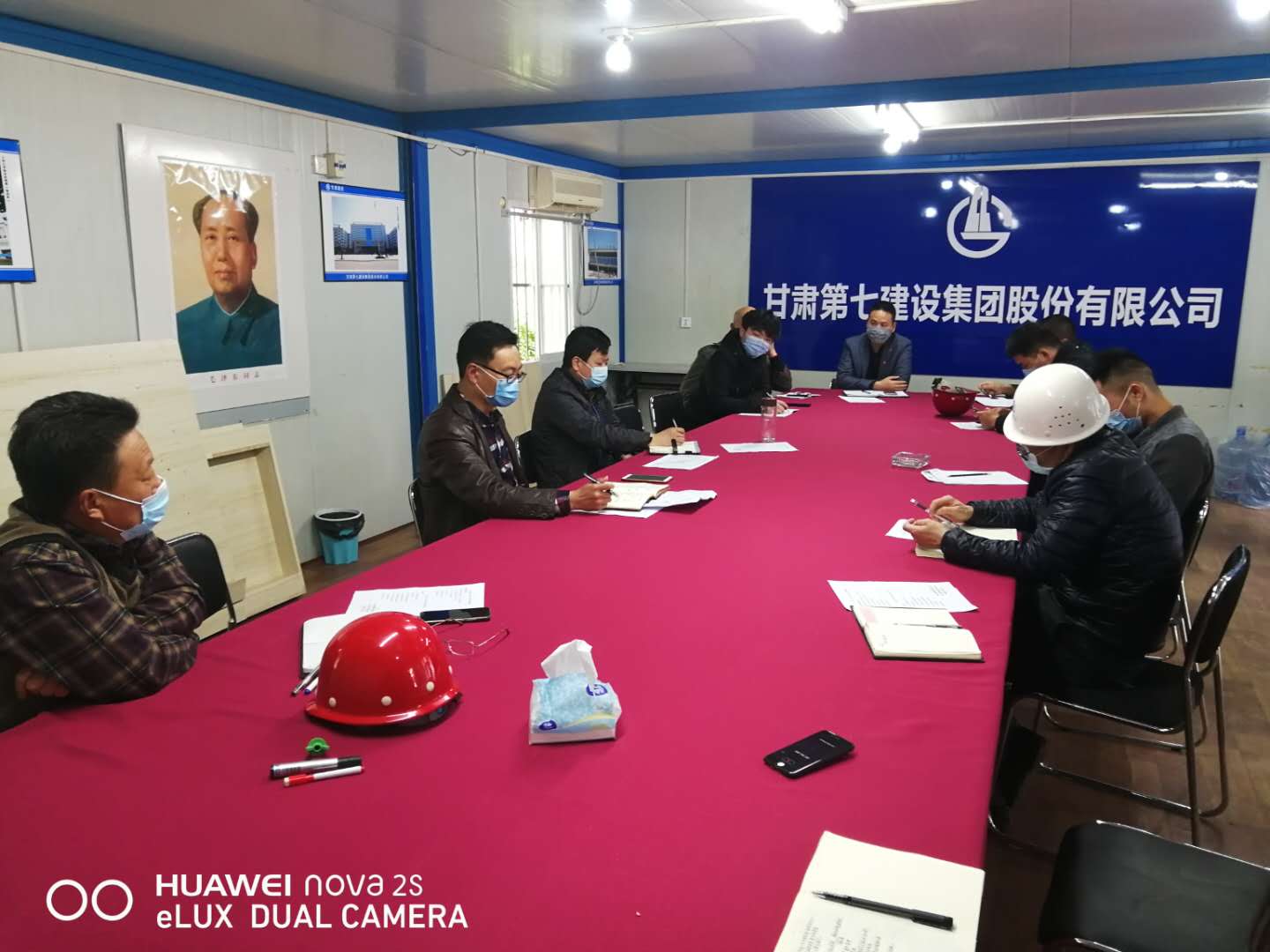 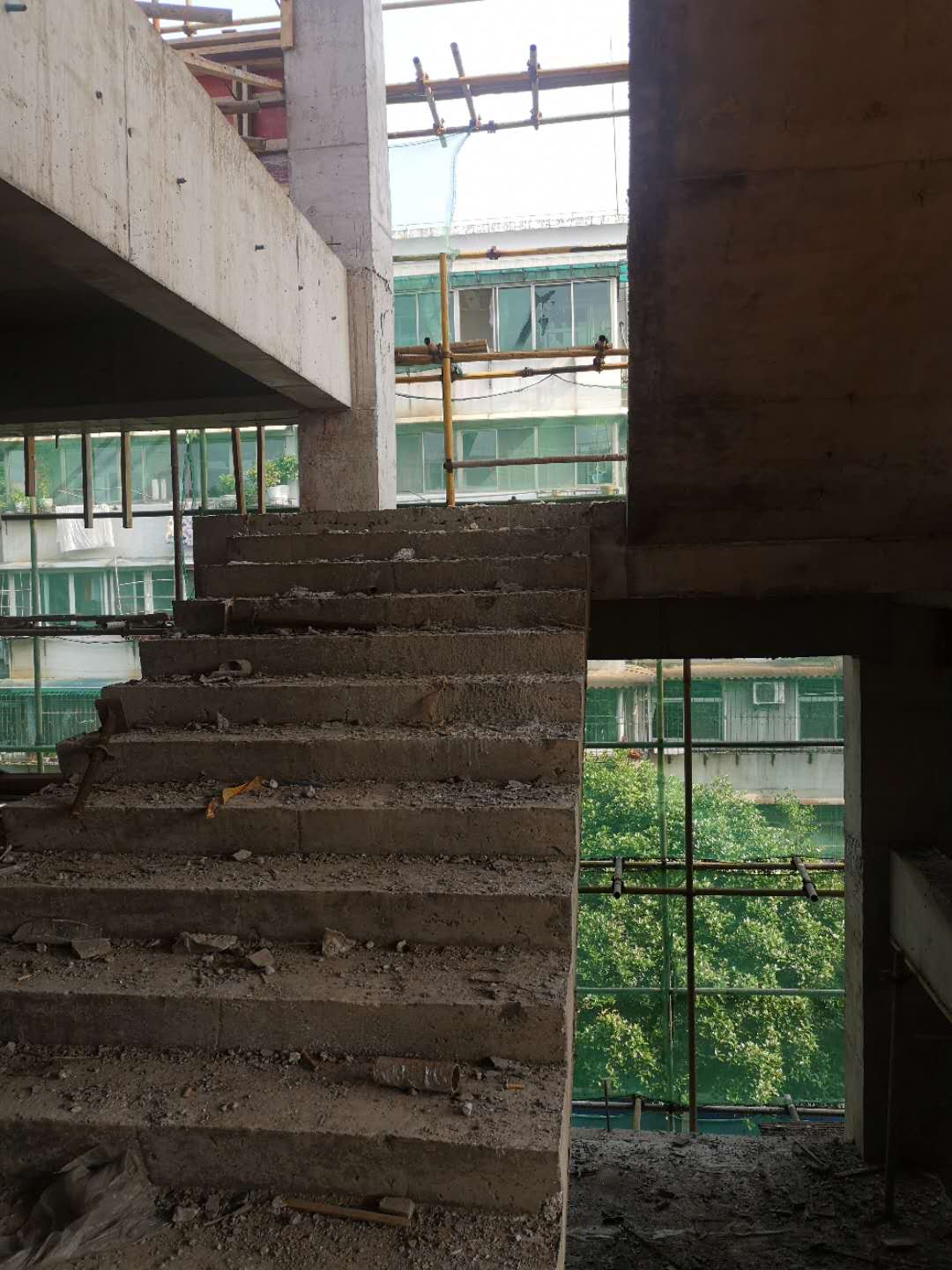 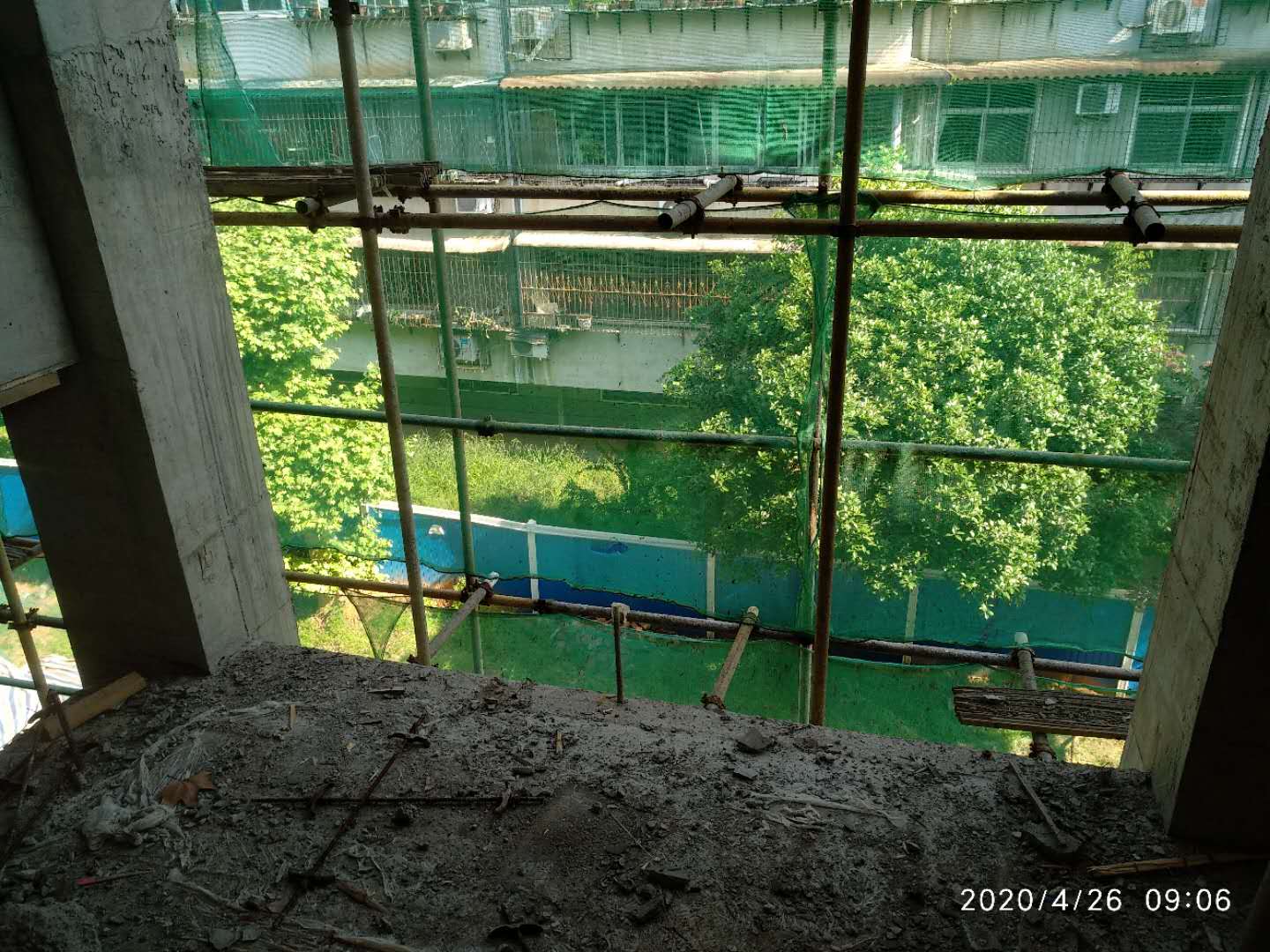 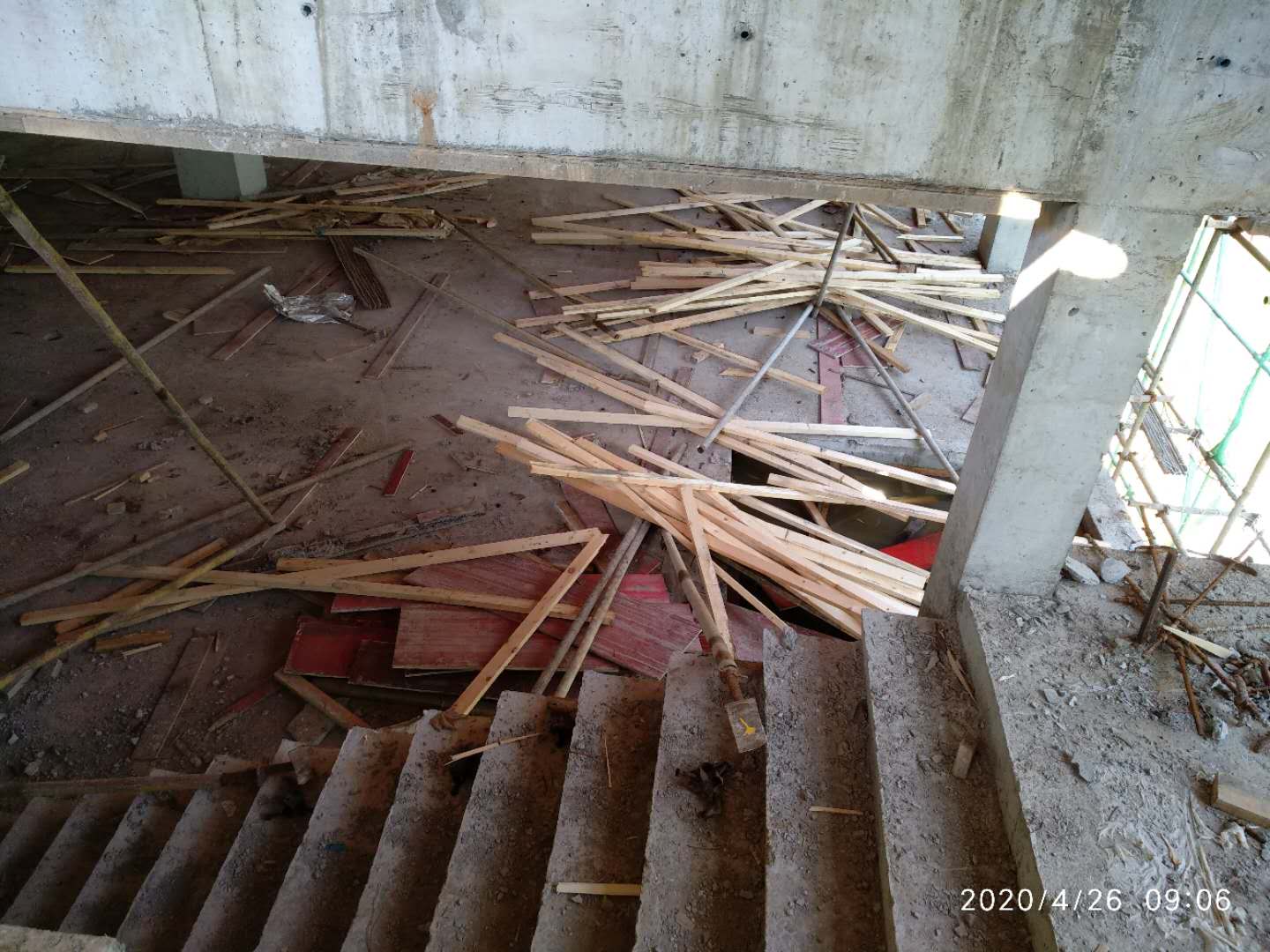 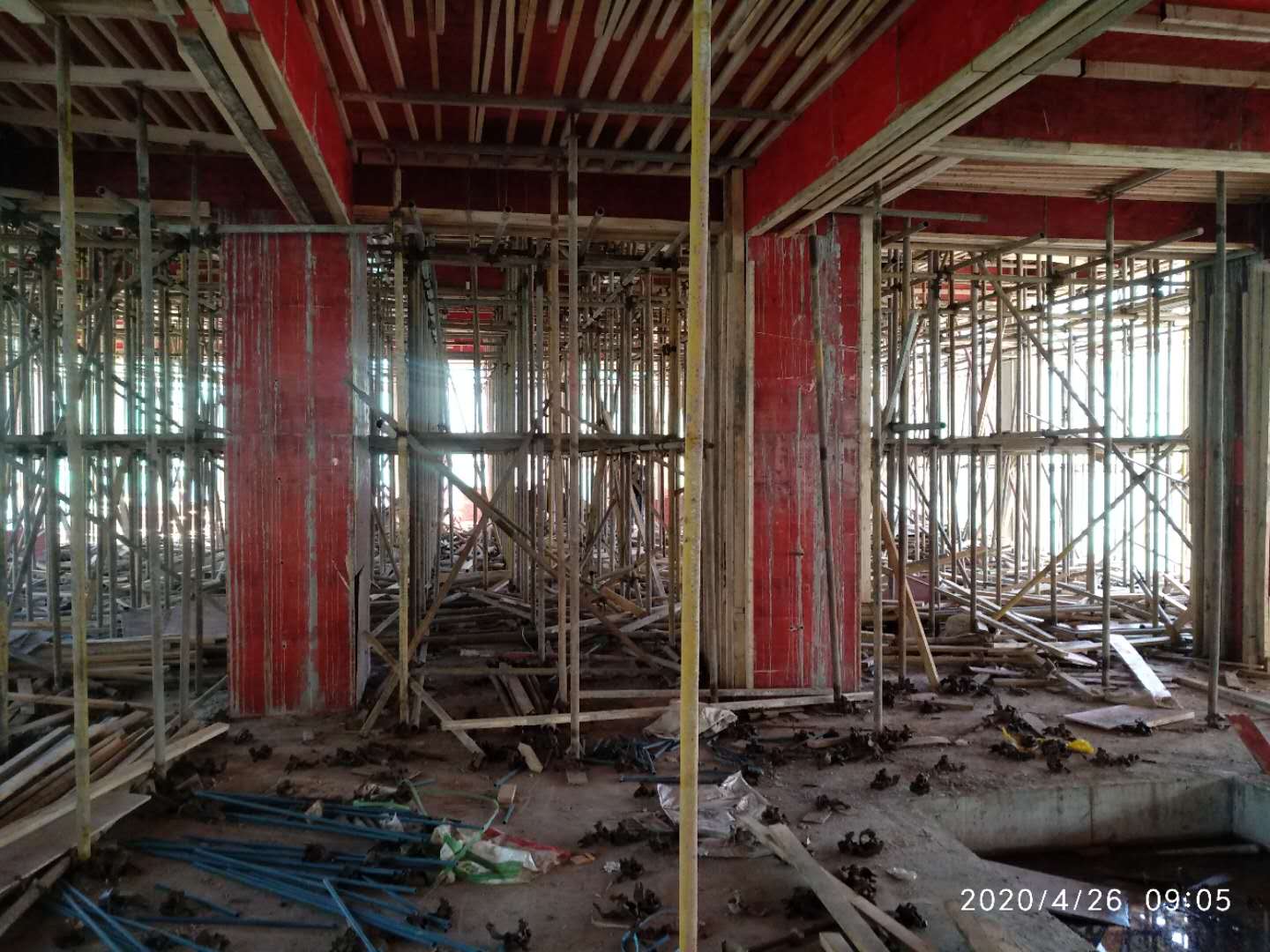 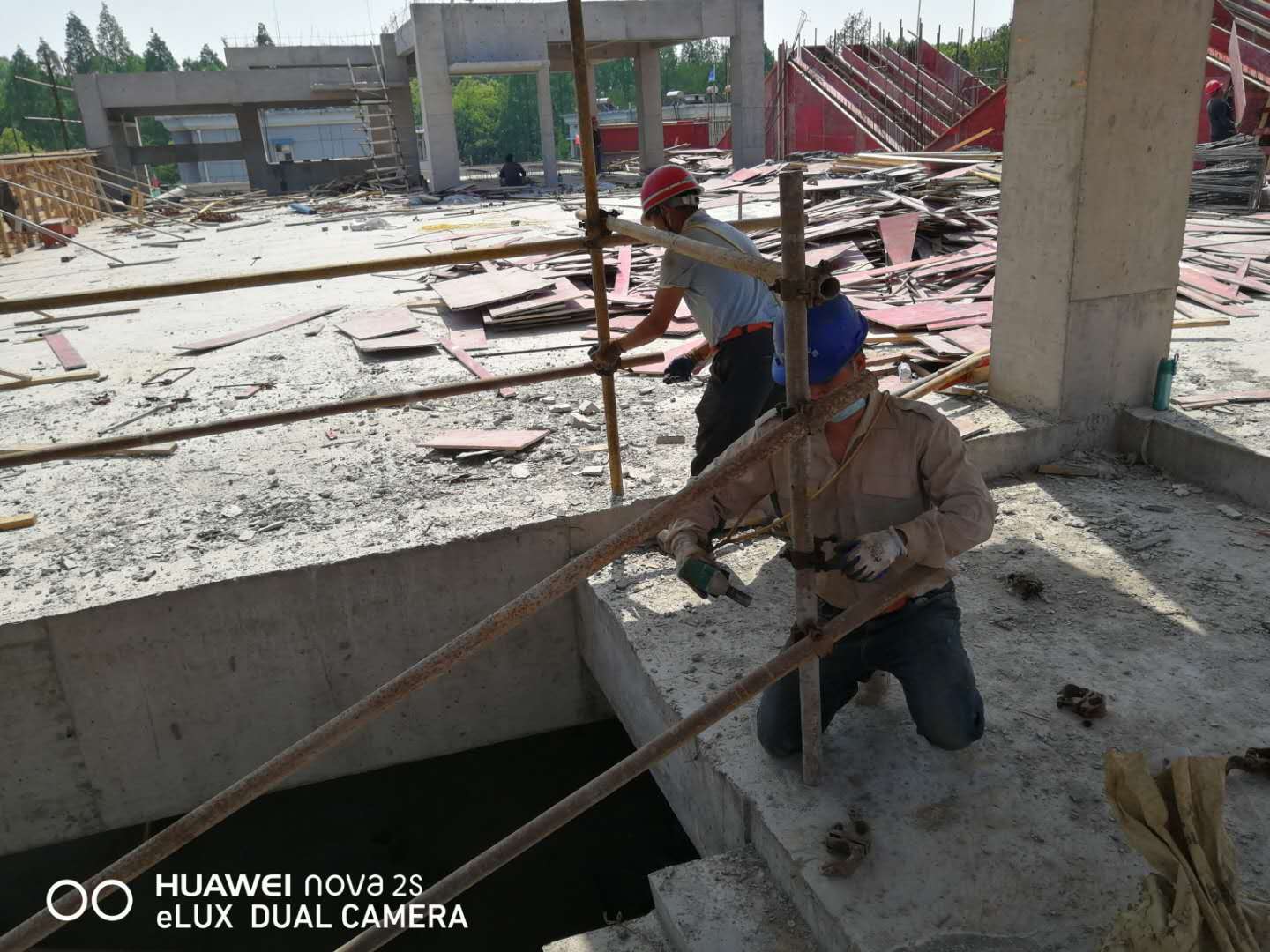 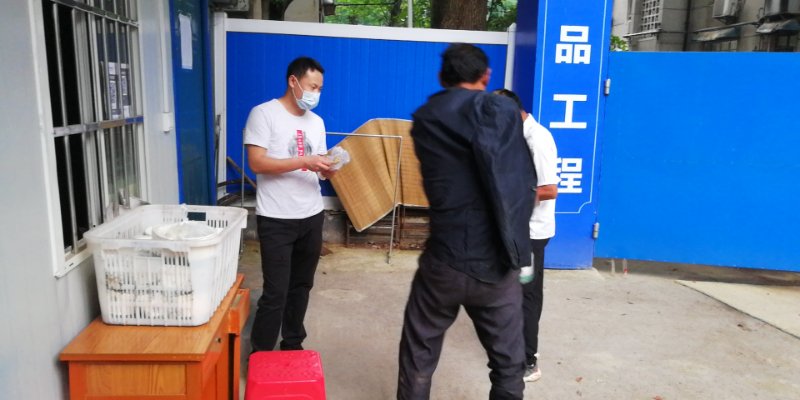 一：现场情况：幼儿园扩建工程由于受新冠疫情影响，直到4月2日总包方才进场。前期接受学校防疫管理，主要进行每日生活场地消杀，4月15日工地现场人员体检，做抗体检测。进场后由于材料及施工人员复位还是受影响，4月16日木工进场， 因此工程进展缓慢，4月17日脚手架安全专项检查。后期工程缓慢步入正轨。主要完成以下工作：三四层结构模板拆除。室内地圈梁浇筑，墙体的砌筑，二构的钢筋绑扎、预留。二构的模板支撑及浇筑。一：现场情况：幼儿园扩建工程由于受新冠疫情影响，直到4月2日总包方才进场。前期接受学校防疫管理，主要进行每日生活场地消杀，4月15日工地现场人员体检，做抗体检测。进场后由于材料及施工人员复位还是受影响，4月16日木工进场， 因此工程进展缓慢，4月17日脚手架安全专项检查。后期工程缓慢步入正轨。主要完成以下工作：三四层结构模板拆除。室内地圈梁浇筑，墙体的砌筑，二构的钢筋绑扎、预留。二构的模板支撑及浇筑。